Cream Cheese Whipped Potatoes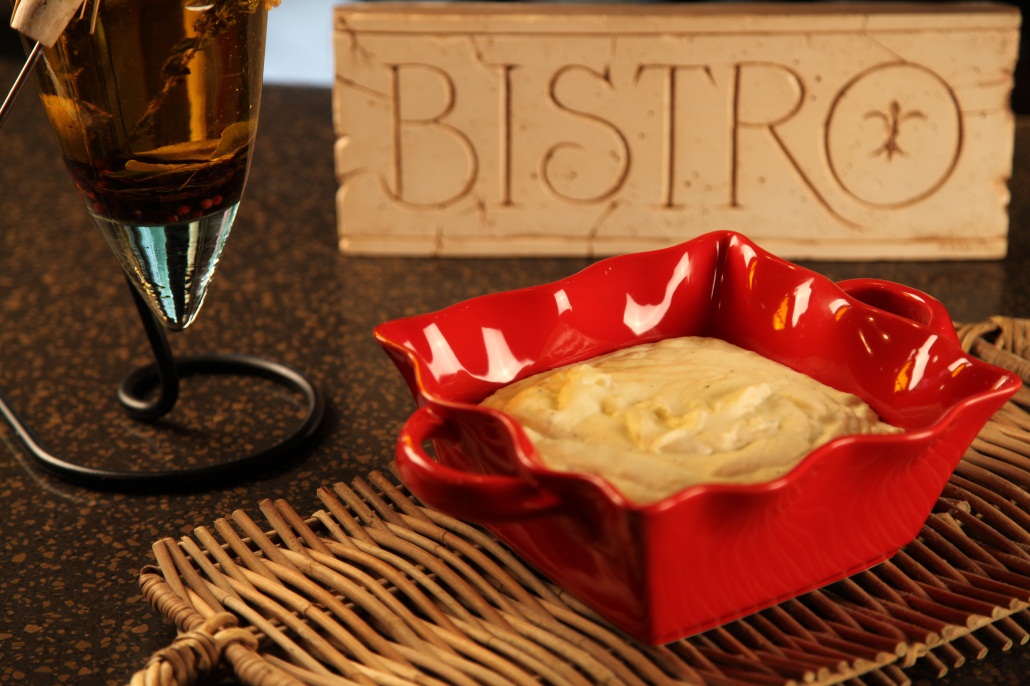 Mix potatoes and cream cheese in a microwave safe bowl. 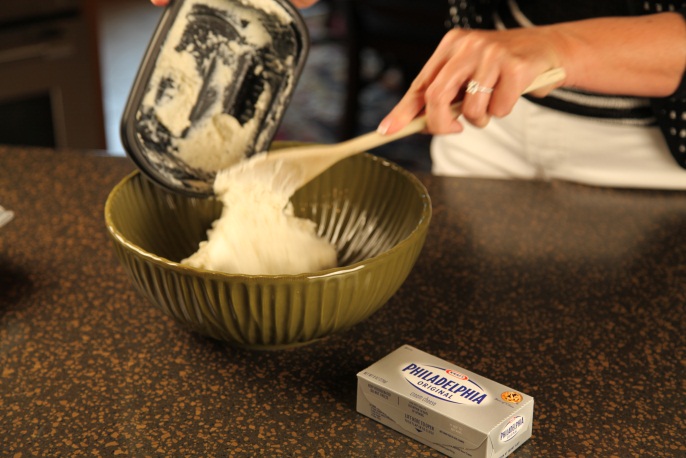 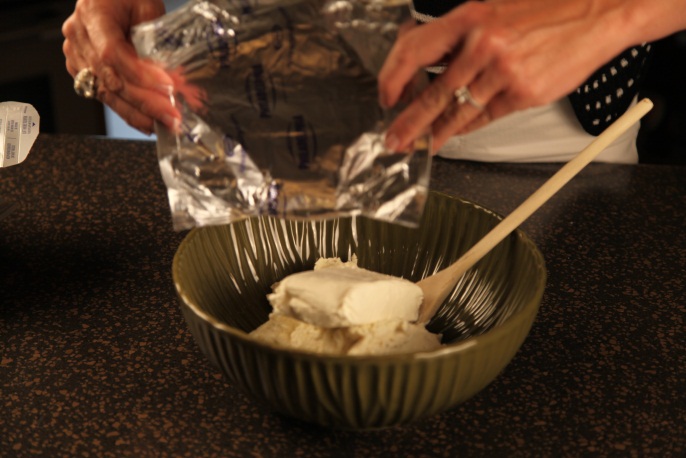 Microwave for 5 minutes, stirring halfway thru cooking time.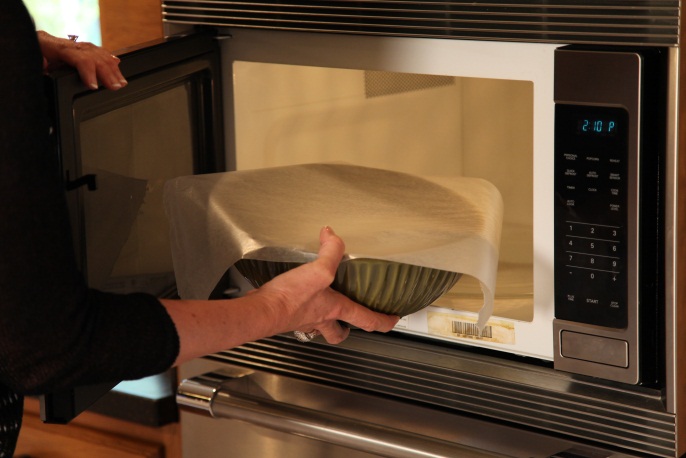 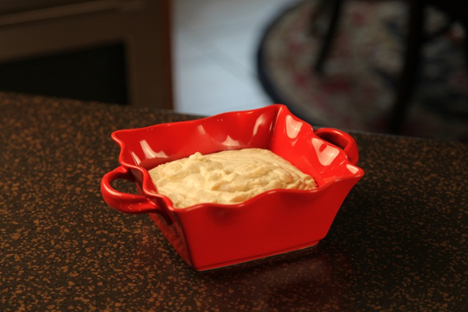 Let’s make life special by sharing great food with our family and friends!  Enjoy!